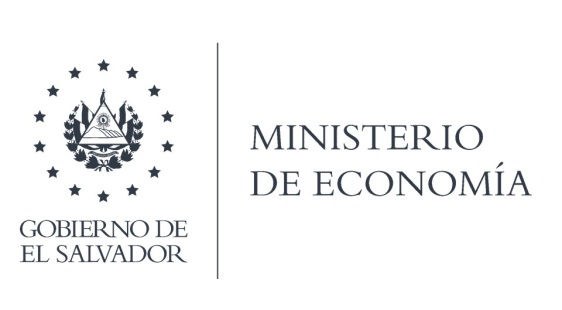 La Dirección General de Estadísticas y Censos (DIGESTYC), en atención a su requerimiento, Se le gestionó al usuario la solicitud, además de facilitarle los precios de los mapas. La unidad de Datos Espaciales, entregó los mapas en formato impreso.